ect 450  QID 000702ect 450  QID 000702OMB No. 0535-0039    Approval Expires 12/31/2020OMB No. 0535-0039    Approval Expires 12/31/2020OMB No. 0535-0039    Approval Expires 12/31/2020OMB No. 0535-0039    Approval Expires 12/31/2020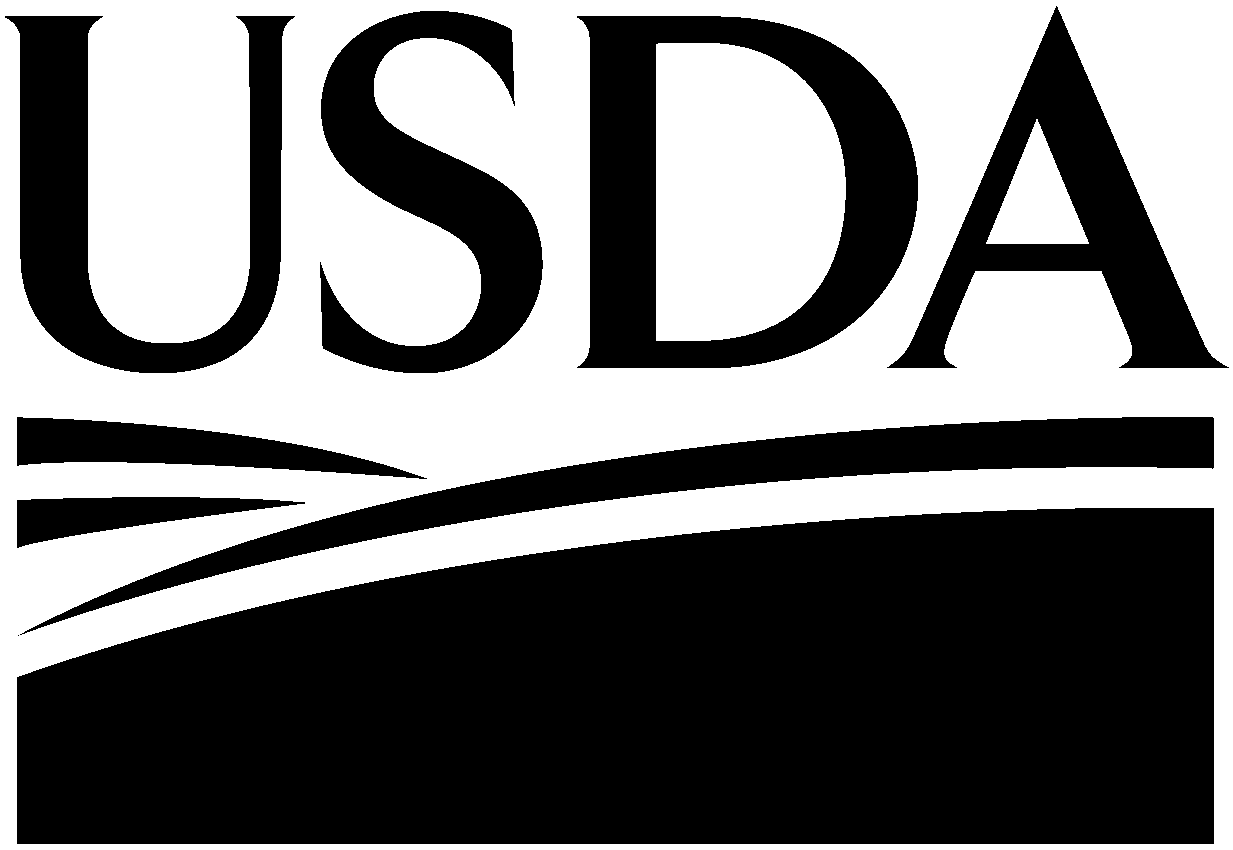 GRAPE PROCESSINGGRAPE PROCESSINGGRAPE PROCESSINGGRAPE PROCESSING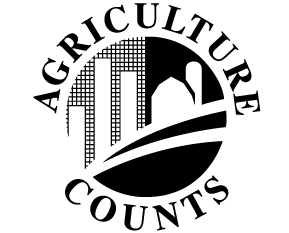  NATIONAL AGRICULTURAL STATISTICS SERVICEUSDA/NASS - Northeastern Region4050 Crums Mill Road, #203
Harrisburg, PA 17112-2875Phone: 1-800-498-1518Fax: 1-855-270-2719E-mail: NASSRFONER@nass.usda.govUSDA/NASS - Northeastern Region4050 Crums Mill Road, #203
Harrisburg, PA 17112-2875Phone: 1-800-498-1518Fax: 1-855-270-2719E-mail: NASSRFONER@nass.usda.govProvide information on the quantity and value of grapes processed by state, each processor and winery is being asked to report the tonnage processed from the 2020 grape crop. Response to this survey is voluntary and not required by law. Individual reports will be kept confidential.  Thank you for your cooperation.Provide information on the quantity and value of grapes processed by state, each processor and winery is being asked to report the tonnage processed from the 2020 grape crop. Response to this survey is voluntary and not required by law. Individual reports will be kept confidential.  Thank you for your cooperation.Provide information on the quantity and value of grapes processed by state, each processor and winery is being asked to report the tonnage processed from the 2020 grape crop. Response to this survey is voluntary and not required by law. Individual reports will be kept confidential.  Thank you for your cooperation.The information you provide will be used for statistical purposes only. Your responses will be kept confidential and any person who willfully discloses ANY identifiable information about you or your operation is subject to a jail term, a fine, or both. This survey is conducted in accordance with the Confidential Information Protection provisions of Title V, Subtitle A, Public Law 107-347 and other applicable Federal laws. For more information on how we protect your information please visit: https://www.nass.usda.gov/confidentiality. Response is voluntary.The information you provide will be used for statistical purposes only. Your responses will be kept confidential and any person who willfully discloses ANY identifiable information about you or your operation is subject to a jail term, a fine, or both. This survey is conducted in accordance with the Confidential Information Protection provisions of Title V, Subtitle A, Public Law 107-347 and other applicable Federal laws. For more information on how we protect your information please visit: https://www.nass.usda.gov/confidentiality. Response is voluntary.The information you provide will be used for statistical purposes only. Your responses will be kept confidential and any person who willfully discloses ANY identifiable information about you or your operation is subject to a jail term, a fine, or both. This survey is conducted in accordance with the Confidential Information Protection provisions of Title V, Subtitle A, Public Law 107-347 and other applicable Federal laws. For more information on how we protect your information please visit: https://www.nass.usda.gov/confidentiality. Response is voluntary.The information you provide will be used for statistical purposes only. Your responses will be kept confidential and any person who willfully discloses ANY identifiable information about you or your operation is subject to a jail term, a fine, or both. This survey is conducted in accordance with the Confidential Information Protection provisions of Title V, Subtitle A, Public Law 107-347 and other applicable Federal laws. For more information on how we protect your information please visit: https://www.nass.usda.gov/confidentiality. Response is voluntary.The information you provide will be used for statistical purposes only. Your responses will be kept confidential and any person who willfully discloses ANY identifiable information about you or your operation is subject to a jail term, a fine, or both. This survey is conducted in accordance with the Confidential Information Protection provisions of Title V, Subtitle A, Public Law 107-347 and other applicable Federal laws. For more information on how we protect your information please visit: https://www.nass.usda.gov/confidentiality. Response is voluntary.The information you provide will be used for statistical purposes only. Your responses will be kept confidential and any person who willfully discloses ANY identifiable information about you or your operation is subject to a jail term, a fine, or both. This survey is conducted in accordance with the Confidential Information Protection provisions of Title V, Subtitle A, Public Law 107-347 and other applicable Federal laws. For more information on how we protect your information please visit: https://www.nass.usda.gov/confidentiality. Response is voluntary.The information you provide will be used for statistical purposes only. Your responses will be kept confidential and any person who willfully discloses ANY identifiable information about you or your operation is subject to a jail term, a fine, or both. This survey is conducted in accordance with the Confidential Information Protection provisions of Title V, Subtitle A, Public Law 107-347 and other applicable Federal laws. For more information on how we protect your information please visit: https://www.nass.usda.gov/confidentiality. Response is voluntary.QuantityQuantityQuantityConcordsConcordsNiagarasNiagarasNiagarasOther VarietiesOther VarietiesOther VarietiesQuantityQuantityQuantityTonsTonsTonsTonsTonsTonsTonsTons1.	Total quantity of 2020 crop grapes crushed at your plant 	or winery. . . . . . . . . . . . . . . . . . . . . . . . . . . . . . . . . . . . . . . . . . . 1.	Total quantity of 2020 crop grapes crushed at your plant 	or winery. . . . . . . . . . . . . . . . . . . . . . . . . . . . . . . . . . . . . . . . . . . 1.	Total quantity of 2020 crop grapes crushed at your plant 	or winery. . . . . . . . . . . . . . . . . . . . . . . . . . . . . . . . . . . . . . . . . . . 2. 	Of this quantity of grapes how many were grown in:2. 	Of this quantity of grapes how many were grown in:2. 	Of this quantity of grapes how many were grown in:	Your state (________________________) . . . . . . . . . . . . . . 	Your state (________________________) . . . . . . . . . . . . . . 	Your state (________________________) . . . . . . . . . . . . . . 	Other states or countries (specify):	Other states or countries (specify):	Other states or countries (specify):________________________________________________________UseUseUseQuantity Used(Fresh weight)Quantity Used(Fresh weight)Quantity Used(Fresh weight)Quantity Used(Fresh weight)Average Prices Per Ton(Report equivalent price paid at processing plant door)Average Prices Per Ton(Report equivalent price paid at processing plant door)Average Prices Per Ton(Report equivalent price paid at processing plant door)Average Prices Per Ton(Report equivalent price paid at processing plant door)3. 	Quantity of 2018 crop grapes used and average prices 	paid (If crushing own grapes, please estimate average 	value per ton):3. 	Quantity of 2018 crop grapes used and average prices 	paid (If crushing own grapes, please estimate average 	value per ton):3. 	Quantity of 2018 crop grapes used and average prices 	paid (If crushing own grapes, please estimate average 	value per ton):TonsTonsTonsTonsDollars Per TonDollars Per TonDollars Per TonDollars Per Ton	A. Juice and Juice concentrate. . . . . . . . . . . . . . . . . . . . . . . . 	A. Juice and Juice concentrate. . . . . . . . . . . . . . . . . . . . . . . . 	A. Juice and Juice concentrate. . . . . . . . . . . . . . . . . . . . . . . . 	B. Wine		a) Vinifera Varieties. . . . . . . . . . . . . . . . . . . . . . . 	B. Wine		a) Vinifera Varieties. . . . . . . . . . . . . . . . . . . . . . . 	B. Wine		a) Vinifera Varieties. . . . . . . . . . . . . . . . . . . . . . . 				b) Hybrid Varieties. . . . . . . . . . . . . . . . . . . . . . . . 				b) Hybrid Varieties. . . . . . . . . . . . . . . . . . . . . . . . 				b) Hybrid Varieties. . . . . . . . . . . . . . . . . . . . . . . . 				c) Other Varieties. . . . . . . . . . . . . . . . . . . . . . . . . 				c) Other Varieties. . . . . . . . . . . . . . . . . . . . . . . . . 				c) Other Varieties. . . . . . . . . . . . . . . . . . . . . . . . . 	C. Preserve Stock . . . . . . . . . . . . . . . . . . . . . . . . . . . . . . . . . . . 	C. Preserve Stock . . . . . . . . . . . . . . . . . . . . . . . . . . . . . . . . . . . 	C. Preserve Stock . . . . . . . . . . . . . . . . . . . . . . . . . . . . . . . . . . . 	D. Other Uses. . . . . . . . . . . . . . . . . . . . . . . . . . . . . . . . . . . . . . . 	D. Other Uses. . . . . . . . . . . . . . . . . . . . . . . . . . . . . . . . . . . . . . . 	D. Other Uses. . . . . . . . . . . . . . . . . . . . . . . . . . . . . . . . . . . . . . . 	E. Culls Dumped. . . . . . . . . . . . . . . . . . . . . . . . . . . . . . . . . . . . 	E. Culls Dumped. . . . . . . . . . . . . . . . . . . . . . . . . . . . . . . . . . . . 	E. Culls Dumped. . . . . . . . . . . . . . . . . . . . . . . . . . . . . . . . . . . . 4. Did your operation process any fruit other than grapes?4. Did your operation process any fruit other than grapes?4. Did your operation process any fruit other than grapes?4. Did your operation process any fruit other than grapes?4. Did your operation process any fruit other than grapes?4. Did your operation process any fruit other than grapes?Yes     No		If yes, what other fruit did your operation process?		If yes, what other fruit did your operation process?		If yes, what other fruit did your operation process?		If yes, what other fruit did your operation process?Please comment on 2020 crop:__________________________________________________________________________________________________________________________Respondent Name:  								Phone:  (		)						 9910          MM        DD        YY Date:        __ __    __ __    __ __According to the Paperwork Reduction Act of 1995, an agency may not conduct or sponsor, and a person is not required to respond to a collection of information unless it displays a valid OMB control number.  The valid OMB number is 0535-0039.  The time required to complete this information collection is estimated to average 20 minutes per response, including the time for reviewing instructions, searching existing data sources, gathering and maintaining the data needed, and completing the collection of information.According to the Paperwork Reduction Act of 1995, an agency may not conduct or sponsor, and a person is not required to respond to a collection of information unless it displays a valid OMB control number.  The valid OMB number is 0535-0039.  The time required to complete this information collection is estimated to average 20 minutes per response, including the time for reviewing instructions, searching existing data sources, gathering and maintaining the data needed, and completing the collection of information.According to the Paperwork Reduction Act of 1995, an agency may not conduct or sponsor, and a person is not required to respond to a collection of information unless it displays a valid OMB control number.  The valid OMB number is 0535-0039.  The time required to complete this information collection is estimated to average 20 minutes per response, including the time for reviewing instructions, searching existing data sources, gathering and maintaining the data needed, and completing the collection of information.According to the Paperwork Reduction Act of 1995, an agency may not conduct or sponsor, and a person is not required to respond to a collection of information unless it displays a valid OMB control number.  The valid OMB number is 0535-0039.  The time required to complete this information collection is estimated to average 20 minutes per response, including the time for reviewing instructions, searching existing data sources, gathering and maintaining the data needed, and completing the collection of information.